РАСПИСАНИЕ ГРУППОВЫХ ЗАНЯТИЙ	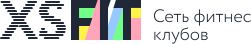 ЗИПОВСКАЯ, 68ОБЯЗАТЕЛЬНА ПРЕДВАРИТЕЛЬНАЯ ЗАПИСЬКОЛИЧЕСТВО МЕСТ ОГРАНИЧЕНОЗАПИСЬ НА УТРЕННИЕ ЗАНЯТИЯ НАЧИНАЕТСЯ ВЕЧЕРОМ, ЗА ДЕНЬ ДО ЗАНЯТИЯ, ДО 20.00 ЗАПИСЬ НА ВЕЧЕРНИЕ - В ДЕНЬ ЗАНЯТИЯ, ДО 16.00Для записи пишите нам в WhatsApp 8 962 8527557ВРЕМЯПН  ВТСР ЧТ  ПТ СБ7:30ПИЛАТЕСЗДОРОВАЯ СПИНАПИЛАТЕСЗДОРОВАЯ СПИНА08:30ЙОГА ТЕРАПИЯАЭРОЙОГАЙОГА ТЕРАПИЯАЭРОЙОГАЙОГА ТЕРАПИЯАЭРОЙОГА9:00ФУНКЦИОНАЛ ТРЕНИНГФУНКЦИОНАЛТРЕНИНГ10:00АЭРОМИКСАЭРОЙОГААЭРОМИКСАЭРОЙОГААЭРОМИКС11:00РАСТЯЖКАШПАГАТ+СПИНА12:00-15:00КАРАТЕ для детей17:0019:00ВОСТОЧНЫЕ ТАНЦЫВОСТОЧНЫЕ ТАНЦЫ17:3018:30КАРАТЕдля детейКАРАТЕдля детей18:00РАСТЯЖКАшпагат+спинаРАСТЯЖКАшпагат+спинаРАСТЯЖКАшпагат+спина19:00ВОСТОЧНЫЕ ТАНЦЫДЛЯ ДЕТЕЙАЭРОЙОГАВОСТОЧНЫЕ ТАНЦЫДЛЯ ДЕТЕЙАЭРОЙОГА19:00ЗДОРОВАЯ СПИНАЗДОРОВАЯ СПИНАЗДОРОВАЯ СПИНА19:30КАРАТЕдля детейКАРАТЕдля детей20:00АЭРОЙОГААЭРОЙОГААЭРОЙОГА20:00ФУНКЦИОНАЛ.     ТРЕНИНГХАТХАЙОГАФУНКЦИОНАЛ.     ТРЕНИНГХАТХАЙОГАФУНКЦИОНАЛ ТРЕНИНГХАТХАЙОГАвоскресенье